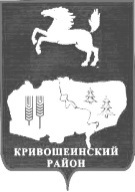 АДМИНИСТРАЦИЯ КРИВОШЕИНСКОГО РАЙОНАПОСТАНОВЛЕНИЕ10.12.2019  		       	                                                                           		 № 776с. КривошеиноТомской областиО внесении изменений в постановление Администрации Кривошеинского района от 18.01.2019 № 33 «Об утверждении ведомственной целевой программы на 2019 год «Создание условий в муниципальных бюджетных образовательных учреждениях дополнительного образования Кривошеинского района для предоставления муниципальной услуги «Реализация дополнительных общеразвивающих программ»»В связи с изменением объемов финансированияПОСТАНОВЛЯЮ:Внести в приложение к постановлению Администрации Кривошеинского района от 18.01.2019 № 33 «Об утверждении ведомственной целевой программы на 2019 год «Создание условий в муниципальных бюджетных образовательных учреждениях дополнительного образования Кривошеинского района для предоставления муниципальной услуги «Реализация дополнительных общеразвивающих программ»», следующие изменения:в Паспорте ВЦП раздел «Коды бюджетной классификации» изложить в новой редакции:в разделе «Мероприятия ВЦП» в столбце «Расходы на мероприятие (т.р.)», «2019 г.» число «12 397 866,35» заменить числом «12252,52480», число «962 784,35» заменить числом «962,78435».Настоящее постановление опубликовать в газете «Районные вести» и разместить в сети «Интернет» на официальном сайте муниципального образования Кривошеинский район. 3. Настоящее постановление вступает в силу с даты его официального опубликования. 4. Контроль за исполнением настоящего постановления возложить на Первого заместителя Главы Кривошеинского района.Глава Кривошеинского района(Глава Администрации)                                                 		          		С.А. ТайлашевМ.Ф. Кустова(838251) 21974Сибиряков Д.В., ОУ-3, Управление образования, Управление финансов, Прокуратура, Редакция, ЦМБ«Коды бюджетной классификации «Коды бюджетной классификации «Коды бюджетной классификации Очередной финансовый год 2019(тыс. руб.)Раздел, подразделЦелевая статьяВид расходовОчередной финансовый год 2019(тыс. руб.)07034232100000611, 61212 252,524800709, 07024232100001632962,78435Итого:13 215,30915»